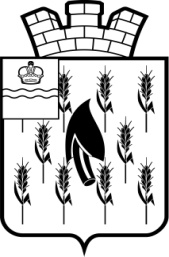 ПОСТАНОВЛЕНИЕГЛАВЫ ГОРОДСКОГО ПОСЕЛЕНИЯ«ПОСЕЛОК ВОРОТЫНСК»Калужской области С целью обсуждения и выявления мнения жителей городского поселения «Поселок Воротынск» по проекту актуализации Схемы теплоснабжения городского поселения «Поселок Воротынск» на 2023 год, руководствуясь Федеральным законом от 27.07.2010 № 190-ФЗ «О теплоснабжении», п.22 постановления Правительства Российской Федерации от 22.02.2012 № 154 «О требованиях к схемам теплоснабжения, порядку их разработки и утверждения», Федеральным законом от 06.10.2013 № 131-ФЗ «Об общих принципах организации местного самоуправления в Российской Федерации», Уставом ГП «Поселок Воротынск», Положением о порядке организации и проведения публичных слушаний, общественных обсуждений в городском поселении «Поселок Воротынск», и в целях актуализации Схемы теплоснабжения городского поселения «Поселок Воротынск»ПОСТАНОВЛЯЮ:1. Провести публичные слушания по проекту актуализации Схемы теплоснабжения городского поселения «Поселок Воротынск» на 2023 год.2. Назначить публичные слушания по проекту актуализации Схемы теплоснабжения городского поселения «Поселок Воротынск» на 2023 год на 08 апреля 2022 года.2.1. Организатор проведения публичных слушаний – администрация городского поселения «Поселок Воротынск».2.2. Председательствующий на публичных слушаниях – Глава администрации городского поселения «Поселок Воротынск».2.3. Время начала публичных слушаний – 10 час. 00 мин.2.4. Время окончания публичных слушаний – 12 час. 00 мин.2.5. Место проведения публичных слушаний – Калужская область, Бабынинский район, п. Воротынск, ул. Железнодорожная, д. 8 (актовый зал, 2-ой этаж).2.6. Сбор предложений по проекту актуализации Схемы теплоснабжения городского поселения "Поселок Воротынск" на 2023г принимаются ежедневно с 9.00 до 16.00 час, перерыв на обед с 13-00 час до 14-00 час, кроме выходных: суббота – воскресенье и праздничных дней, с 09 марта 2022 года по 07 апреля 2022 года включительно, в письменном виде по адресу: Калужская область, Бабынинский район, п. Воротынск, ул. Железнодорожная, д. 8, тел. 58-20-07, а так же на сайте городского поселения «Поселок Воротынск» в сети «Интернет», и по электронной почте adm_vorotynsk@mail.ru.3. Организация проведения публичных слушаний осуществляется администрацией городского поселения «Поселок Воротынск».4. Настоящее постановление вступает в силу со дня его официального опубликования (обнародования).от 03.03.2022 года№03О проведении и назначении публичных слушаний по вопросу утверждения проекта актуализации Схемы теплоснабжения городского поселения «Поселок Воротынск» на 2023 годГлава ГП "Поселок Воротынск"О.И.Литвинова